Информацияо работе библиотек МКУК Сунская МБС в Год культуры безопасности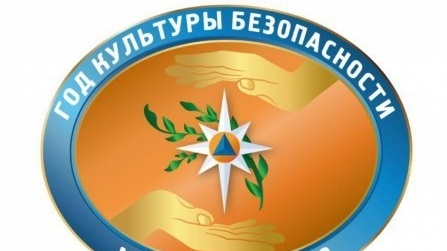 2018 год объявлен Гoдoм кyльтypы бeзoпacнocти. Библиотеки МКУК Сунская МБС присоединились к проведению целого комплекса мepoпpиятий в рамках Года культуры безопасности. Это информационно-профилактические мероприятия: уроки безопасности, часы информации, часы познания, игры,  к участию в которых привлекаются самые широкие слои населения.Игра - беседа «Светофорик» для  8 детей. 5 августа отмечается День светофора. Дети узнали, что обозначают на светофоре цвета: красный, жёлтый, зелёный и когда возник светофор. Читали стихи о светофоре. А закончилось мероприятие играми и конкурсами о правилах дорожного движения - Плельская библиотека.Урок безопасности «Знать, чтобы выжить» 8 детей познакомились с правилами поведения при террористических актах - Плельская библиотека.Калейдоскоп «Сказка про  спичку» 6 детей узнали, что спички детям не игрушка, что такое огонь, почему возникают пожары. Дети охотно отвечали на вопросы викторины по правилам пожарной безопасности. Закончилось мероприятие эстафетными  играми. Самыми активными были Сарычев Савелий, Григорьев Илья, Ярунина Ольга - Плельская библиотека.- 13 сентября 2018 года в России и во многих странах мира отмечался Всемирный день программиста. Именно к этой дате   приурочено  внеклассное мероприятие  в 8 классе КОГОБУ СШ пгт. Суна – час познания «Безопасность в сети Интернет» (сценарий мероприятия прилагается. Приложение 1). В мероприятии приняли участие 24 ученика, из них  пятеро  детей привлечены к его проведению. А остальные активно и с интересом  выполняли предлагаемые задания и упражнения, делали правильные выводы – Центральная библиотека им.Ф.Ф. Павленкова. -Познавательный час «Безопасность жизни» проведён для учеников 3 класса- 21 человек школы п. Суна. В рамках районного конкурса «Безопасное колесо» 7 сентября для  учащихся 2-4 классов  прошло  внутришкольное  мероприятие операция «Внимание – дети!»   с привлечением  инспектора дорожно - патрульной  службы О.В. Трутневой и зав. сектором  по работе с детьми и молодёжью Центральной библиотеки им. Ф.Ф. Павленкова И.Л. Неустроевой.     Шесть команд   прибывали на станцию «Дорожных наук»   согласно маршрутному листу, который разработан и проведён библиотекарем.  Здесь ребята в игровой форме  выясняли, кто сильнее в знании правил дорожного движения. При помощи вопросов,  загадок, задачек  и ребусов, составленных  в слайды презентации. Ребята отлично справлялись  с испытанием.  Рассказывали о том, что они знают, как себя ведут в различных ситуациях на улице. Так же  посмотрели слайдовую рубрику «Это интересно знать…» из истории правил дорожного движения..    Юлия Ликий(Родной край, 2018.-№38.- с.-11)Смыковская библиотека провела  мероприятие – практикум «Сохрани жизнь» о мерах безопасности и способах выживания в сложных природно-климатических условиях. Дети условно были заброшены в непроходимые лесные чащи, погодные условия: дождь со снегом. В наличии 3 спички и пластиковая бутылка. Задание: разжечь костер и нагреть воды. Справиться с заданием не смог никто, разжечь сырой материал не смогли, пластик применить не могут. После повторного урока, что-то получилось.  Дети оценили трудность ситуации. Главное не паниковать, остальное решать по мере своих возможностей.Нестинская библиотека им. Ф.Ф Павленкова провела с детьми интерактивную беседу с мультимедийной презентацией «Правила безопасного поведения в экстремальных ситуациях». Дети узнали о правилах поведения при террористической угрозе, пожаре и о мерах по предотвращению экстремальных ситуаций, вспомнили телефоны экстренных служб, рассмотрели план эвакуации, Присутствовало 9 детей  от 6 до 14 лет.Краснопольская библиотека13 июля 7 детей посмотрели видео «Что делать при теракте».3 августа 6 детей участвовали в познавательной шанс-викторине «Интересно о ФБР». Федеральное бюро расследований в США занимается и антитеррористической деятельностью. ФБР исполнилось 110 лет. Здесь работает почти 35000 человек. 26 июля отмечается День ФБР. Чтобы быть агентом ФБР, надо быть гражданином США. 30 вопросов включали в себя историю, девиз, и всё про агентов этой знаменитой организации. Выиграла Женя РайлингПроведённые мероприятия являются частью постоянно осуществляемой работы МБС  по профилактике дорожного травматизма, пожарной безопасности, терроризма детей и взрослых.10.10.2018                                               Л.Д. Ощепкова, методист ЦБ